Ventiladores tubulares:          Para acoplar   o   intercalarcircular.Ventiladoresmurales:   ConocidosVentiladores Centrífugos:          En ellos,la trayectoria deldirección axial a la entrada  y  paralela  a un plano radial a la salida.Ventiladores de Baja Presión : Se llaman así los que noPascales. Suelen ser centrífugos. Los más característicos   son los     utilizados     enVentiladores estándar: Son los aparatos           que vehiculan  aire sin cargas importantes de  contaminantes, humedad, polvo oAccionamint o            directo: Cuando el motor eléctrico tiene el eje común, o en prolongacióncon el del rodeteEs el caso de ventiladores de velocidad      variablereguladores eléctricos, compuertas            de admisión o descarga,también             comoclimatizadores.partículaso     hélice     delmodificación        delextractores, tienen la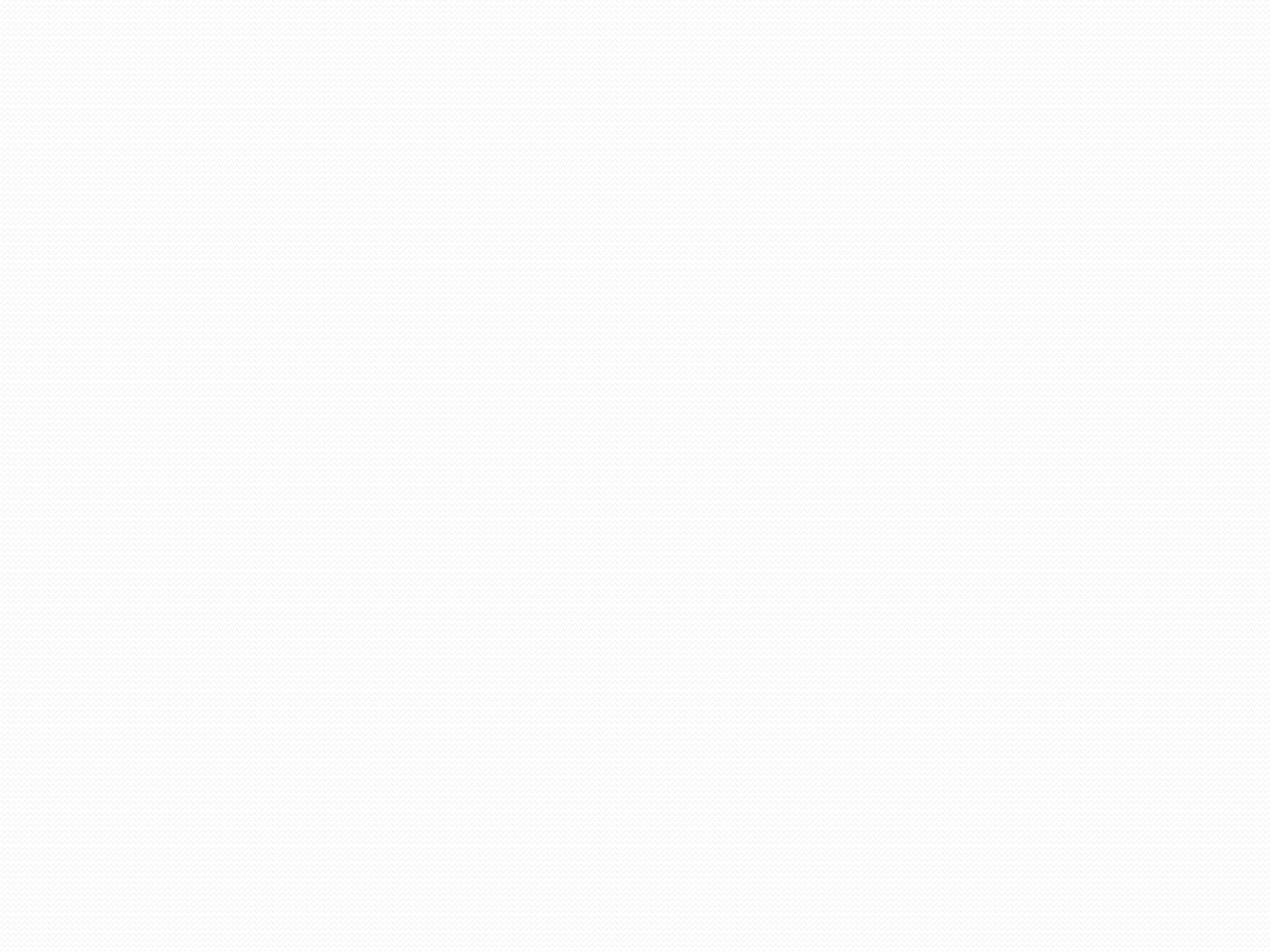 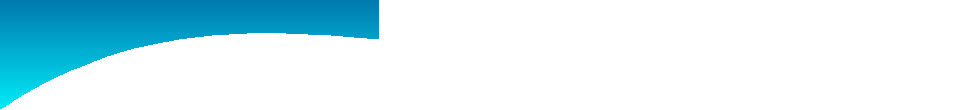 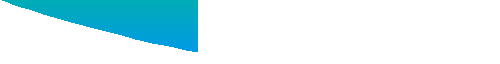 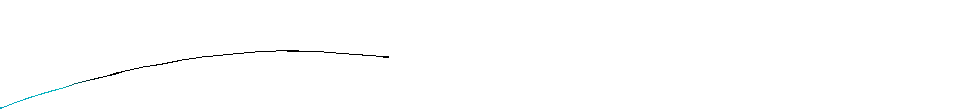 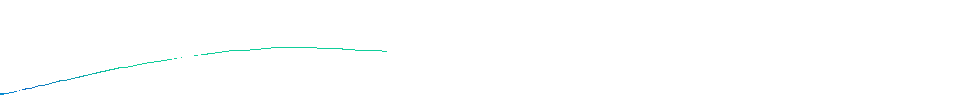 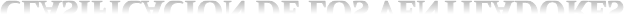 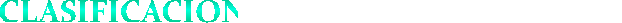 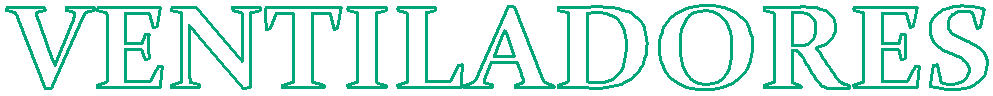 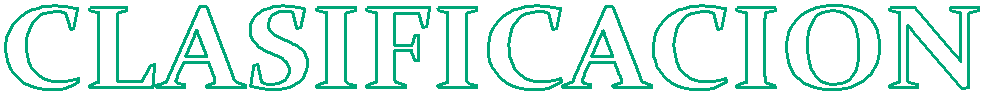 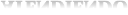 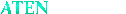 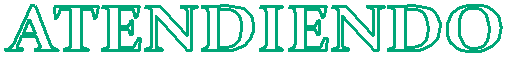 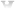 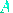 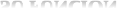 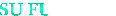 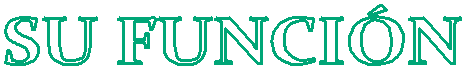 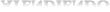 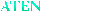 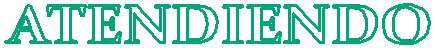 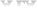 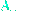 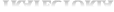 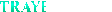 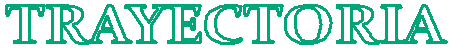 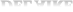 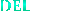 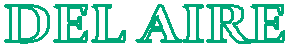 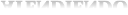 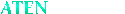 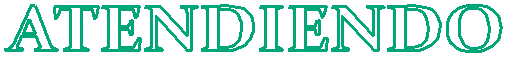 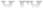 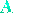 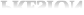 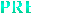 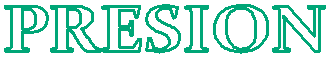 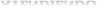 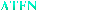 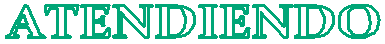 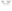 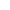 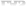 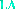 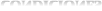 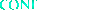 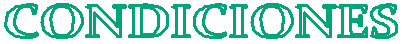 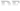 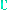 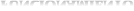 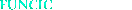 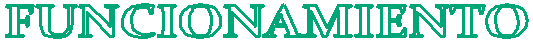 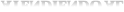 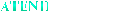 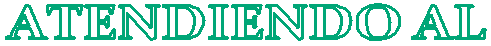 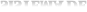 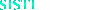 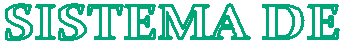 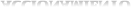 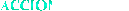 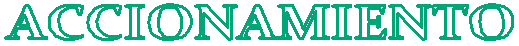 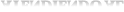 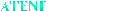 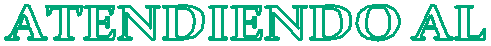 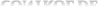 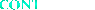 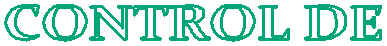 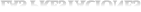 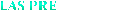 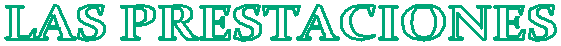 función  de  trasladarespacios, separados por el muro en que se ubica el extractor.Ventiladores de chorro: Aparatos usados para proyectar una corriente de aire incidiendo sobre personas o cosas.VentiladoresAxiales  :  La  entradasiguen una trayectoria según superficies cilíndricas coaxiales.Ventiladores Transversales:      La trayectoria del aire en el rodete es normal al eje, tanto a la entrada como   a   la   salida, cruzando   el   cuerpo del mismo.Ventiladores Helicocentrífugos    : Son                aparatosVentiladores     deCuando la presión llega  entre los  70  y3.000 Pascales. Pueden ser centrífugos o axiales.Ventiladores de Alta  Presión: Cuando la presión está  por  encima  de los 3.000 Pascales. Suelen ser centrífugos, con rodetes   estrechos   y de gran diámetro.agresivas         conmáximas  de  40ºC, si el motor está en la corriente de aire.Ventiladores especiales   :   Son los diseñados para tratar aire caliente, corrosivo, húmedo etc.,  o  bien  para ser  instalados  en el       tejado       o dedicados           alventilador.Accionamint o                     por transmisión: Como es el caso de    transmisión por    correas    y poleas          para separar el motor de   la   corriente del     aire    (por caliente, explosivo, etc.).caudal                   porinclinación   variablehélices, etc.•De pared•De mesa•De piso•De techo•Sin Aspas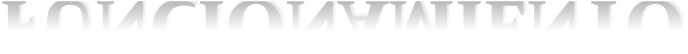 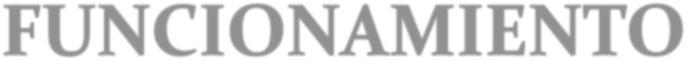 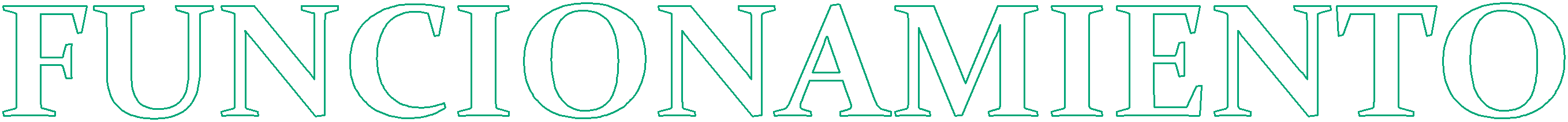 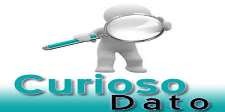 Los ventiladores producen flujos de aire con alto volumen y baja presión, a diferencia de los compresores, que producen altas presiones a volúmenes comparativamente bajos. Las aspas de un ventilador generalmente rotarán al ser expuestas a una corriente de aire y dispositivos que aprovechan este fenómeno, tales como anemómetros y turbinas de aire, que generalmente están diseñadas de forma similar a un ventilador.Los usos más típicos de un ventilador incluyen control del clima, enfriamiento de maquinaria, confort personal, extracción de vapores, limpieza (generalmente en combinación con una aspiradora). Los ventiladores no son un invento reciente, ya que se conocen ejemplos de hasta al menos 500 años antes de Cristo, y a lo largo de la historia se observaron todo tipo de modelos.Sin embargo fue la revolución industrial del siglo XIX la cual realmente comenzó a explotar el potencial de los ventiladores, convirtiéndolos en algo esencial para la industria y la tecnología modernas. Si quieres ver uno ahora mismo, no tienes más que mirar sus computadoras, donde uno trabaja diligentemente día y noche, extrayendo el aire caliente que rodea las piezas internas, para luego reemplazarlo con aire fresco.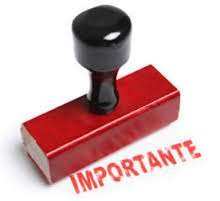 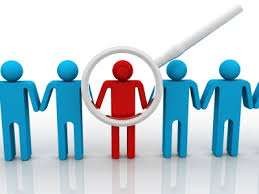 Selección de los ventiladoresla  hora  de  seleccionar  un  ventilador,  se  debe  considerar  varios  aspectos:  el  uso  del ventilador, las distancias, entre otros aspectos técnicos aconsiderar. En la ingeniería del ventilador se desarrolla yFabrica un producto adecuado para ser aplicado al movimiento del aire.Se debe considerar el tipoy tamaño de ventilador para cada uso. Hay muchos tipos deventiladores.Generalmente se pueden agrupar en dos grandes familias: Ventiladores Centrífugos y VentiladoresAxialesRotor   con   palas   cur   vadas hacia adelante, apto para caudales  altos  y  bajas presiones. No es auto limitante de potencia. Para un mismo caudal  y  un  mismo  diámetro de rotor gira a menos vueltas con menor nivel sonoro.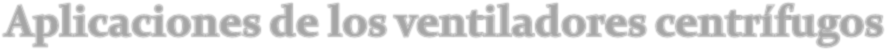 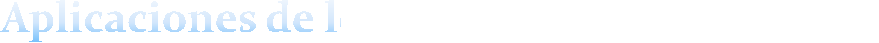 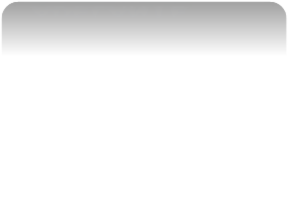 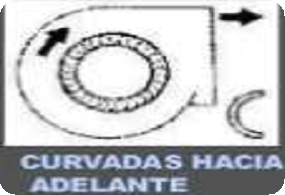 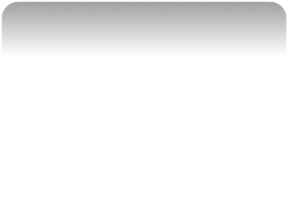 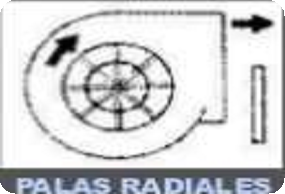 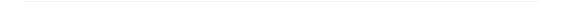 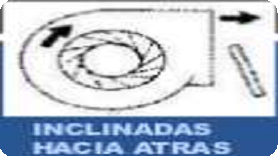 Rotor de palas radiales. Es el diseño más sencillo y de menor rendimiento. Es muy resistente mecánicamente, y el rodete puede ser reparado con facilidad. El diseño le permite ser auto limpiante. La potencia aumenta de forma continua al aumentar el caudal.Rotor de palas planas o curvadas  inclinadas  hacia atrás. Es de alto rendimiento y auto limitador de potencia. Puede girar a velocidades altasSe utiliza en instalaciones de ventilación, calefacción y aire acondicionado de baja presión.Empleado básicamente para instalaciones industriales de manipulación de materiales. Se le puede aplicarrecubrimientos especiales anti- desgaste. También se empleaen aplicaciones industriales de alta presión.Se emplea para ventilación, calefacción y aire acondicionado. También puede ser usado en aplicaciones industriales, con ambientes corrosivos y/o bajos contenidos de polvograndes caudales de aire con bajas presiones. Son de bajo rendimiento. La transferencia de energía se produce mayoritariamente en forma de presión dinámicaextracción de aire en naves industriales. Se instalan en pared sin ningún conducto. Utilizados con objetivo de renovación de aireTienen rendimiento algo superior al anterior y es capaz de desarrollar una presión estática mayor. Por su construcción es apto para intercalar en conductos.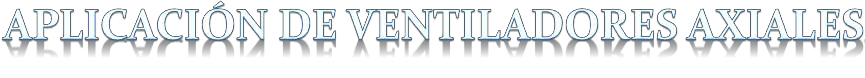 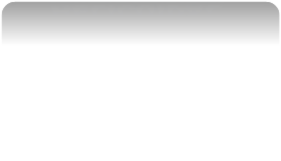 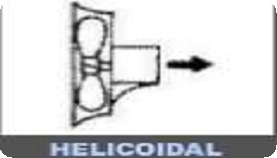 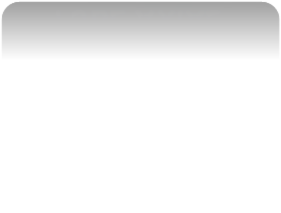 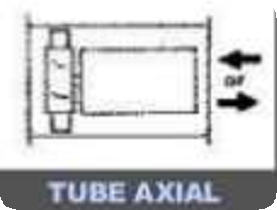 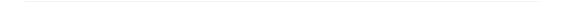 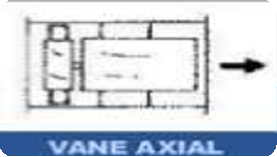 Con diseños de palas AIRFOIL, permiten obtener presiones medias y altas con buenos rendimientos. Las palas pueden ser fijas o deángulo ajustableSe utiliza en instalaciones de ventilación, calefacción y aire acondicionado que requieran altos caudales con presión media a baja. También se utiliza en algunos sistemas industriales como cabinas de pintura y extracciones localizadas de humos.Tiene aplicaciones similares a los TUBEAXIAL, pero con la ventaja de tener un flujo más uniforme y la posibilidad de obtener presiones mayores